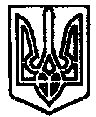 УКРАЇНАПОЧАЇВСЬКА  МІСЬКА  РАДАСЬОМЕ  СКЛИКАННЯДВАДЦЯТЬ ТРЕТЯ СЕСІЯР І Ш Е Н Н Явід       червня 2017 року	ПРОЕКТПро затвердження положення про порядокпроведення конкурсу з визначення виконавцяпослуг з вивезення побутових відходів натериторії Почаївської МОТГВідповідно до п. 55 ч.1 ст. 26 Закону України «Про місцеве самоврядування в Україні», Закону України «Про відходи», керуючись постановами Кабінету Міністрів України від 10.12.2008р. № 1070 «Про затвердження Правил надання послуг з вивезення побутових відходів», від 16.11.2011р. №1173 «Питання надання послуг з вивезення побутових відходів», з метою впорядкування та належної організації діяльності у сфері поводження з побутовими відходами на території Почаївської міської об’єднаної територіальної громади, сесія Почаївської міської радиВ И Р І Ш И Л А:Затвердити Положення про порядок проведення конкурсу з визначення виконавця послуг з вивезення побутових відходів на території Почаївської міської об’єднаної територіальної громади згідно додатку 1.Затвердити форму договору на надання послуг з вивезення  побутових відходів на території Почаївської міської об’єднаної територіальної громади згідно додатку 2.Вважати таким, що втратило чинність рішення сесії Почаївської міської ради № 1158 від 26.06.2013р. «Про затвердження Порядку проведення конкурсу на надання послуг з вивезення побутових відходів м. Почаїв»Контроль за виконанням даного рішення покласти на постійну комісію з питань житлово-комунального господарства та комунальної власності, промисловості, підприємництва, транспорту та зв’язку.Максимчук С.В.Додаток 1до рішення сесії міської радивід «___»_______2017р. №___Положенняпро порядок проведення конкурсу з визначення виконавця послуг з вивезення побутових відходів на території Почаївської міської об’єднаної територіальної громади1. Загальні положення1.1. Дане Положення розроблено відповідно до Закону України «Про житлово-комунальні послуги», Закону України «Про відходи», Постанови Кабінету Міністрів України від 25.07.2005 року № 631 «Про затвердження порядку проведення конкурсу з надання житлово-комунальних послуг», постанови Кабінету Міністрів України від 16.11.2011р. № 1173 «Питання надання послуг з вивезення побутових відходів», інших нормативно-правових актів.1.2. Положення визначає процедуру підготовки та проведення конкурсу з визначення виконавця послуг з вивезення побутових відходів (твердих та рідких) на території Почаївської міської об’єднаної територіальної громади.1.3. Метою проведення конкурсу є розвиток ринкових відносин, ліквідація монополії у сфері надання житлово-комунальних послуг.1.4. Основними принципами проведення конкурсу є:- відкритість процедури організації та проведення конкурсу;- доступність інформації про конкурс;- об’єктивність та неупередженість конкурсної комісії;- поінформованість громадян про результати конкурсу.1.5. Поняття, що використовуються у цьому Порядку, мають таке значення:- конкурсна документація - комплект документів, які надсилаються організатором конкурсу його учасникам для підготовки конкурсних пропозицій;- конкурсна пропозиція - комплект документів, які готуються учасником конкурсу згідно з установленими вимогами та подаються організаторові конкурсу;- організатор конкурсу – виконавчий комітет Почаївської міської ради;- учасник конкурсу - суб'єкт господарювання, що подав конкурсну пропозицію.Інші поняття вживаються у значенні, наведеному в Законі України «Про житлово-комунальні послуги».2. Порядок проведення конкурсу з визначення виконавця послуг з вивезення побутових відходів на території Почаївської міської об’єднаної територіальної громади2.1. Організація і проведення конкурсу здійснюється виконавчим комітетом Почаївської міської ради.2.2. Для проведення конкурсу організатор конкурсу готує конкурсну документацію, яка має містити таку інформацію:1) найменування, місцезнаходження організатора конкурсу;2) підстава для проведення конкурсу (дата та номер рішення органу місцевого самоврядування);3) місце і час проведення конкурсу, прізвище та посада, номер телефону особи, в якої можна ознайомитися з умовами надання послуг з вивезення побутових відходів;4) кваліфікаційні вимоги до учасників конкурсу:- наявність матеріально-технічної бази;- вартість надання послуг;- досвід роботи з надання послуг з вивезення побутових відходів;- наявність та кількість працівників відповідної кваліфікації;5) обсяг послуг з вивезення побутових відходів та вимоги щодо якості надання послуг згідно з критерієм, що визначається відповідно до Правил надання послуг з вивезення побутових відходів;6) перелік документів, оригінали або копії яких подаються учасниками конкурсу для підтвердження відповідності учасників встановленим кваліфікаційним вимогам;7) характеристика території, де повинні надаватися послуги з вивезення побутових відходів: розміри та межі певної території населеного пункту та перелік розміщених у зазначених межах об'єктів утворення побутових відходів, середня відстань до об'єктів поводження з відходами та їх місцезнаходження.8) іншу документацію визначену чинним законодавством України.У разі відсутності відповідного об'єкта поводження з побутовими відходами на певній території або недостатнього обсягу потужностей для відповідної кількості побутових відходів (небезпечних відходів у складі побутових відходів) відходи повинні перевозитися до відповідного найближчого об'єкта поводження з ними;9) вимоги до конкурсних пропозицій;10) критерії оцінки конкурсних пропозицій;11) проведення організатором конкурсу зборів його учасників з метою надання роз'яснень щодо змісту конкурсної документації та внесення змін до неї;12) способи, місце та кінцевий строк подання конкурсних пропозицій;13) місце, дата та час розкриття конвертів з конкурсними пропозиціями.2.3. Конкурсна документація затверджується Почаївською міською радою.2.4. Організатор конкурсу утворює комісію, до складу якої входять на паритетних засадах: представники організатора конкурсу, підприємств житлово-комунального господарства, а також (за їх згодою) органів місцевого самоврядування, органів виконавчої влади, власників (їх об'єднань) або наймачів, користувачів, у тому числі орендарів розміщених у межах певної території населеного пункту житлових приміщень, земельних ділянок, які не пізніше ніж за три дні до закінчення строку подання конкурсних пропозицій дали свою згоду бути членами конкурсної комісії.Головою конкурсної комісії призначається представник організатора конкурсу.До складу конкурсної комісії не можуть входити представники учасника конкурсу та особи, що є його близькими родичами (чоловік, дружина, діти, батьки, брати, сестри, онуки, дід та баба).2.5. Персональний склад конкурсної комісії та Положення про комісію затверджується рішенням сесії Почаївської міської ради.2.6. Передбачені конкурсною документацією умови проведення конкурсу обов'язкові для конкурсної комісії та його учасників.2.7. Організатор конкурсу публікує в офіційних друкованих засобах масової інформації не пізніше ніж за 30 календарних днів до початку конкурсу оголошення про проведення конкурсу. 2.8. Кінцевий строк подання конкурсних пропозицій не може бути менший ніж 30 календарних днів з дати опублікування оголошення про проведення конкурсу.2.9. Організатор конкурсу може встановити плату за участь у конкурсі. Плата за участь у конкурсі вноситься на рахунок його організатора.2.10. Конкурсна документація подається особисто або надсилається поштою організатором конкурсу його учаснику протягом трьох робочих днів після надходження від учасника заявки про участь у конкурсі. У разі встановлення плати за участь у конкурсі конкурсна документація подається особисто або надсилається поштою на підставі документа про внесення такої плати.2.11. Учасник конкурсу має право не пізніше ніж за сім календарних днів до закінчення строку подання конкурсних пропозицій письмово звернутися за роз'ясненням щодо змісту конкурсної документації до організатора конкурсу, який зобов'язаний надіслати йому протягом трьох робочих днів письмову відповідь.2.12. У разі надходження двох і більше звернень про надання роз'яснення щодо змісту конкурсної документації організатор конкурсу проводить збори його учасників з метою надання відповідних роз'яснень. Про місце, час та дату проведення зборів організатор конкурсу повідомляє учасників протягом трьох робочих днів. Організатором конкурсу ведеться протокол зазначених зборів, який надсилається або надається усім учасникам зборів в день їх проведення.2.13. Організатор конкурсу має право не пізніше ніж за сім календарних днів до закінчення строку подання конкурсних пропозицій внести зміни до конкурсної документації, про що повідомляє протягом трьох робочих днів у письмовому вигляді усіх учасників конкурсу, яким надіслана конкурсна документація.2.14. У разі несвоєчасного внесення змін до конкурсної документації або надання роз'яснень щодо її змісту організатор конкурсу повинен продовжити строк подання конкурсних пропозицій не менше ніж сім календарних днів.3. Подання документів3.1. Для участі у конкурсі його учасники подають оригінали (або) засвідчені в установленому законодавством порядку копії документів:- копію Статуту або іншого установчого документу;- балансового звіту суб'єкта господарювання за останній звітній період;- довідки відповідних органів Державної фіскальної служби України і Пенсійного фонду України про відсутність (наявність) заборгованості за податковими зобов'язаннями та платежами до Пенсійного фонду України;- документа, що містить інформацію про технічний потенціал суб'єкта господарювання (кількість спеціально обладнаних транспортних засобів, які перебувають на балансі суб'єкта господарювання, наявність власної ремонтної бази та контейнерного парку тощо);- документа, що містить відомості про обсяги надання послуг із збирання та перевезення твердих, великогабаритних, ремонтних, рідких побутових відходів за останній рік;- технічних паспортів на спеціально обладнані транспортні засоби та довідки про проходження ними технічного огляду;- довідки-характеристики спеціально обладнаних транспортних засобів: тип, вантажопідйомність, наявність пристроїв автоматизованого геоінформаційного контролю та супроводу перевезення побутових відходів, реєстраційний номер, найменування організації, якій належать спеціально обладнані транспортні засоби, номер телефону керівника такої організації;- довідки про забезпечення створення умов для щоденного миття спеціально обладнаних транспортних засобів, їх паркування та технічного обслуговування;- довідки про проходження водіями медичного огляду;- документа, що містить відомості про досвід роботи з надання послуг з вивезення побутових відходів;- документа, що містить інформацію про кількість відходів, залучених учасником до повторного використання; кількість відходів, які використовуються як вторинна сировина;- кількість відходів, які відправляються на захоронення, тощо;- інших документів, які подаються за бажанням учасника конкурсу і містять відомості про його здатність надавати послуги з вивезення побутових відходів (впровадження роздільного збирання, інформація про наявність диспетчерської служби тощо) належного рівня якості.3.2. Конкурсна пропозиція подається особисто або надсилається поштою конкурсній комісії у конверті, на якому зазначаються повне найменування і місцезнаходження організатора та учасника конкурсу, перелік послуг, на надання яких подається пропозиція.3.3. Конверти з конкурсними пропозиціями, що надійшли після закінчення строку їх подання, не розкриваються і повертаються учасникам конкурсу.3.4. Організатор конкурсу має право прийняти до закінчення строку подання конкурсних пропозицій рішення щодо його продовження. Про своє рішення, а також зміну місця, дня та часу розкриття конвертів організатор конкурсу повинен повідомити всіх учасників конкурсу, які подали документи на участь у конкурсі.3.5. Учасник конкурсу має право відкликати власну конкурсну пропозицію або внести до неї зміни до закінчення строку подання пропозицій.3.6. Конкурсні пропозиції реєструються конкурсною комісією в журналі обліку. На прохання учасника конкурсу конкурсна комісія підтверджує надходження його конкурсної пропозиції із зазначенням дати та часу отримання конкурсної пропозиції та порядкового номеру реєстрації.4. Проведення конкурсу4.1. Розкриття конвертів з конкурсними пропозиціями проводиться в день закінчення строку їх подання у місці та час, передбачених конкурсною документацією, в присутності всіх учасників конкурсу або уповноважених ними осіб, що з’явилися на конкурс.Розкриття конверта з конкурсною пропозицією може проводитися за відсутності учасника конкурсу або уповноваженої ним особи.4.2. Під час розкриття конвертів з конкурсними пропозиціями конкурсна комісія перевіряє:наявність та правильність оформлення документів, подання яких передбачено конкурсною документацією, а також оголошує інформацію про найменування та місцезнаходження кожного учасника конкурсу, критерії оцінки конкурсних пропозицій.4.3. Під час розгляду конкурсних пропозицій конкурсна комісія має право звернутися до учасників конкурсу за роз'ясненням щодо їх змісту, провести консультації з окремими учасниками.4.4. За результатами розгляду конкурсних пропозицій конкурсна комісія відхиляє пропозиції з таких причин:- учасник конкурсу не відповідає кваліфікаційним вимогам, передбаченим конкурсною документацією;- конкурсна пропозиція не відповідає конкурсній документації;- встановлення факту подання недостовірної інформації, яка впливає на прийняття рішення;- учасник конкурсу перебуває у стані ліквідації, його визнано банкрутом або порушено провадження у справі про його банкрутство.4.5. Конкурс може бути визнаний таким, що не відбувся, у разі:- неподання конкурсних пропозицій;- відхилення всіх конкурсних пропозицій з причин, передбачених пунктом 4.4. цього Положення.4.6. У разі прийняття конкурсною комісією рішення про визнання конкурсу таким, що не відбувся, його організатор письмово повідомляє протягом трьох робочих днів з дня його прийняття всіх учасників конкурсу та організовує протягом десяти календарних днів підготовку нового конкурсу.5. Визначення переможця конкурсу та укладення договору5.1. Конкурсні пропозиції, які не були відхилені з причин, передбачених пунктом 4.4. цього Положення, оцінюються конкурсною комісією за критеріями, встановленими у конкурсній документації.5.2. Переможцем конкурсу визначається його учасник, що відповідає кваліфікаційним вимогам, може забезпечити надання послуг відповідної якості і конкурсна пропозиція якого визнана найкращою за результатами оцінки.Перевага надається тому учасникові конкурсу, що подав конкурсній комісії проект або затверджену інвестиційну програму (програму капітальних витрат) розвитку підприємства, яка повинна включати заходи щодо впровадження роздільного збирання твердих побутових відходів, а також інформацію:- про кількість відходів, залучених ним до повторного використання; кількість відходів, які використовуються як вторинна сировина;- кількість відходів, які відправляються на захоронення, тощо.5.3. Рішення про результати проведення конкурсу приймається конкурсною комісією на закритому засіданні у присутності не менш як половини її складу відкритим голосуванням простою більшістю голосів. У разі рівного розподілу голосів вирішальним є голос голови конкурсної комісії.Рішення конкурсної комісії оформляється протоколом, який підписується усіма членами комісії, що брали участь у голосуванні.5.4. Витяг з протоколу засідання конкурсної комісії про результати конкурсу підписуються головою та секретарем конкурсної комісії і надсилаються усім учасникам конкурсу. 5.5. Договір про надання послуг з вивезення побутових відходів з переможцем конкурсу укладається протягом десяти календарних днів на строк не менш як п'ять років.5.6. У разі коли в конкурсі взяв участь тільки один учасник і його пропозицію не було відхилено, строк, на який він визначається виконавцем послуг з вивезення побутових відходів на певній території населеного пункту, повинен становити 12 місяців, після чого організовується і проводиться новий конкурс.5.7. Протягом десяти днів після припинення договору на надання послуг з вивезення побутових відходів на певній території населеного пункту проводиться новий конкурс на надання послуг з вивезення побутових відходів на території, визначеній таким договором.5.8. Спори, що виникають у зв'язку з проведенням конкурсу, розглядаються в установленому законодавством порядку.6. Фінансування проведення конкурсу6.1. Фінансування роботи з підготовки та проведення конкурсу здійснюється його організатором за рахунок коштів, внесених учасниками конкурсу як плата за участь у конкурсі, а також власних коштів.6.2. У разі коли конкурс не відбувся, внесена його учасниками плата повертається їм, а витрати на підготовку конкурсу відшкодовуються за рахунок його організатора.6.3. Якщо конкурс відбувся, внесена його учасниками плата не повертається і використовується для покриття витрат, пов'язаних з його підготовкою та проведенням.7. Розгляд спорів7.1. Спори, що виникають у результаті проведення конкурсу, розглядаються в установленому законодавством порядку.									Додатокдо порядку проведення конкурсу з визначення виконавця послуг з вивезення 							побутових відходів Почаївської МОТГКРИТЕРІЇ ВІДПОВІДНОСТІконкурсних пропозицій кваліфікаційним вимогамСекретар міської ради							В.Я. УЙВАН 											Додаток 2										рішення сесії міської ради										від «____»____2017р. №____Д О Г О В І Рна надання послуг з вивезення  побутових відходів на території Почаївської міської об’єднаної територіальної громадим. Почаїв                                                                             «___»________20__р. Почаївська міська рада в особі  міського голови___________________, що діє на підставі Закону України «Про місцеве самоврядування в Україні» далі -  замовник), з однієї сторони, та__________________________________в особі начальника ____________________________________, що діє на підставі ________________________________________________________________________________ (далі - виконавець), з другої сторони, відповідно до протоколу засідання конкурсної комісії від ______________________ уклали даний договір про наведене нижче:		Предмет договору1.Виконавець зобов’язується згідно з графіком надавати послуги з вивезення побутових відходів на території Почаївської міської об’єднаної територіальної громади, а замовник зобов’язується виконати обов’язки, передбачені цим договором ( далі – послуги).2. Характеристика території : на території м. Почаїв нараховується _____ вулиць, довжина яких становить_______км., чисельність населення громади становить_______чол.3.Перелік розміщених у межах території об’єктів утворення побутових відходів Житлові будинки__________________________________________________Багатоквартирні житлові будинки: ____________________________________загальна кількість будинків _________________________________________будинки з п’ятьма і більше поверхами із сміттєпроводами ______________Кількість та місцезнаходження будинків, де створенні об’єднання співвласників багатоквартирних будинків; житлово-будівельні кооперативи; молодіжні житлові комплекси; будинки, що належать до відомчого житлового фонду; гуртожитки; будинки, що є об’єктами будівництва відповідно до Закону України «Про фінансово-кредитні механізми і управління майном при будівництві житла та операціях з нерухомістю» ________________________________немає__________________________________Кількість мешканців таких будинків _____________________________________Місцезнаходження будинків ____________________________________________Характеристика залежно від наявності видів благоустрою (каналізації, центрального опалення, водо- та газопостачання) ______________________Кількість будинків, у яких відсутнє централізоване водопостачання та (або) водовідведення, а рідкі відходи зберігаються у вигрібних ямах ____________Наявність, кількість, місцезнаходження, об’єм і належність контейнерів (контейнерних майданчиків) для зберігання та збирання різних побутових відходів _________________________________________________________________Одноквартирні житлові будинки : ____________________________________Загальна кількість будинків _______________________________________Кількість мешканців таких будинків _______    ___________________________Місцезнаходження будинків, їх характеристика залежно від наявності видів благоустрою (каналізації, центрального опалення, водо- та газопостачання): будинки без каналізації і центрального опаленняКількість будинків, у яких відсутнє централізоване водопостачання (або) водовідведення, а рідкі відходи зберігаються у вигрібних ямах _________________________Характеристика під’їзних шляхів: ___________________________________Підприємства, установи та організації: _______________________________їх характеристика (бюджетні або інші споживачі, наявність каналізації, центрального опалення, водо- та газопостачання)_______________________________________________                                        кількість, об'єм, місцезнаходження та належність контейнерів________________________площа зелених насаджень на території підприємства, установи та організації (у разі наявності)_______________________________________________________________________   Права та обов’язки замовника і виконавця4. Замовник має право :1) вимагати від виконавця забезпечення безперервного надання послуг з вивезення побутових відходів відповідно до графіка вивезення побутових відходів, а також вимог законодавства про відходи, санітарних норм і правил, Правил надання послуг з вивезення побутових відходів, затверджених постановою КМУ від 10 грудня 2008р. № 1070 умов цього договору, актів замовника та рішень конкурсної комісії;2) одержувати достовірну та своєчасну інформацію про послуги з вивезення побутових відходів, які надаються виконавцем на території, визначеній цим договором;3) вимагати від виконавця подання до двадцятого числа місяця, що настає за звітним кварталом, звіту про стан надання послуг з вивезення побутових відходів;4) у разі безпідставного припинення виконавцем надання послуг з вивезення побутових відходів призначити в установленому порядку  іншого виконавця послуг з вивезення побутових відходів на території, визначеній цим договором.5. Замовник зобов’язується :1) погодити графік вивезення побутових відходів, розроблений виконавцем відповідно до встановлених вимог;2) прийняти в установленому порядку рішення щодо встановлення чи коригування тарифів на послуги з вивезення побутових відходів у розмірі не нижче економічно обґрунтованих витрат відповідно до розрахунків, поданих виконавцем;3) затвердити норми надання послуг з вивезення побутових відходів, визначенні в установленому порядку;4) забезпечувати виконавця інформацією стосовно дії актів законодавства про відходи та організації надання послуг з вивезення побутових відходів, повідомляти його про зміни у законодавстві про відходи;5) розглядати звернення виконавця з приводу надання послуг з вивезення побутових відходів та виконання умов цього договору;6) здійснювати відповідно до законодавства контроль за належною організацією обслуговування споживачів виконавцем;7) брати участь у врегулюванні спірних питань, пов’язаних із зверненнями юридичних чи фізичних осіб щодо дій (бездіяльності) виконавця.6. Виконавець має право:1) подавати замовнику розрахунки економічно обґрунтованих витрат на надання послуг з вивезення побутових відходів;2) розробити норми надання послуг та подати їх на затвердження замовнику;3) повідомляти замовника про неналежний стан проїжджої частини вулиць, шляхів, автомобільних доріг, рух якими пов'язаний з виконанням договору;4) надавати замовнику пропозиції щодо зміни схем руху та режиму роботи спеціально обладнаних транспортних засобів на наявних маршрутах.7. Виконавець зобов’язується :1) укласти договори на надання послуг з вивезення побутових відходів із споживачами на території, визначеній цим договором, відповідно до Типового договору про надання послуг з вивезення побутових відходів;2) надавати послуги з вивезення побутових відходів відповідно до вимог законодавства про відходи, санітарних норм і правил, Правил надання послуг з вивезення побутових відходів, умов цього договору, актів замовника, рішень конкурсної комісії та погодженого замовником графіка надання послуг;3) розробити графік вивезення побутових відходів та погодити його із замовником;4) надавати послуги з вивезення : твердих, великогабаритних, ремонтних, рідких відходівзгідно з графіком;5) перевозити побутові відходи на сміттєзвалище твердих побутових відходів _____________6) утримувати та випускати на маршрут спеціально обладнанні транспортні засоби у належному технічному і санітарному стані;7) забезпечувати допуск до надання послуг працівників, що пройшли медичний огляд в установленому порядку, та дотримання ними вимог законодавства про дорожній рух;8) здійснювати надання послуг з вивезення побутових відходів за зверненням замовника у разі проведення публічних заходів;9) допускати представників виконавця до відповідних об’єктів під час здійснення ними контролю за належною організацією обслуговування споживачів виконавцем, надавати необхідні для цього  документи та інформацію;10) подавати замовнику до 20 числа місяця, що настає за звітним кварталом, звіт про стан надання послуг з вивезення  побутових відходів;11) у строк, що не перевищує 15 днів з моменту встановлення  замовником чи уповноваженим органом державного нагляду (контролю) порушення виконавцем умов цього договору, усунути виявленні порушення та письмово повідомити про це замовника.12) здійснювати вивіз твердих та рідких побутових відходів до моменту призначення на конкурсних засадах (після закінчення договору) нового виконавця послуг у сфері поводження з відходами.                       Відповідальність сторін за невиконання умов договору 8. За невиконання або неналежне виконання умов цього договору сторони несуть відповідальність згідно із законодавством.Розв’язання спорів 9. Спори за договором між сторонами розв’язуються шляхом проведення переговорів або у судовому порядку.Форс-мажорні обставини10. Сторони звільняються від відповідальності за цим  договором у разі настання обставин непереборної сили (дії надзвичайних ситуацій техногенного, природного або екологічного характеру), що унеможливлює його виконання.Строк дії цього договору11. Термін дії договору___________ з _______________________________ включно і набирає чинності з дня його укладення.12. Зміна умов договору проводиться у письмовій формі за взаємною згодою сторін. У разі коли не досягнуто такої згоди спір розв’язується у судовому порядку.13. Договір може бути достроково розірваним за згодою сторін, а також внаслідок односторонньої відмови від договору замовника, яка допускається у разі систематичного порушення виконавцем його умов (не менш як три порушення, встановлені за результатами контролю, проведеного замовником чи уповноваженими органами державного нагляду (контролю).Одностороння відмова замовника від договору допускається у разі вчинення виконавцем таких порушень:недотримання графіка вивезення побутових відходів (за винятком настання обставин непереборної сили), погодженого з  органом місцевого самоврядування;невиконання вимог законодавства про відходи, санітарних норм і правил, Правил надання послуг з вивезення побутових відходів, актів замовника, рішень конкурсної комісії;залучення до роботи на маршрутах  водіїв, що не пройшли відповідної підготовки;більш як два випадки порушення водіями виконавця з власної вини вимог законодавства про дорожній рух;незабезпечення виконавцем належного контролю за технічним станом транспортних засобів;набрання законної сили обвинувальним вироком суду щодо працівника виконавця.14.Дія договору припиняється у разі, коли :- закінчився строк, на який його укладено;- виконавець протягом 30 (тридцяти) календарних днів з моменту набрання чинності цим договором не розпочав надавати послуги на всіх об’єктах утворення побутових відходів, зазначених у пункті 3 цього договору.     Дія договору припиняється також в інших випадках, передбачених законом.Прикінцеві положення.15. Цей договір складений у двох примірниках, які мають однакову юридичну силу. Один примірник зберігається у замовника, другий - у виконавця. 16. Усі додатки до цього договору підписуються сторонами і є його невід'ємною частиною. Реквізити сторінЗАМОВНИК:								ВИКОНАВЕЦЬ:Секретар міської ради						В.Я. УЙВАН№ п/пКваліфікаційні вимогиКритерії відповідності1Наявність в учасника достатньої кількості спеціально обладнаних транспортних засобів для збирання та перевезення побутових відходів (твердих, великогабаритних, ремонтних, рідких побутових відходів, небезпечних відходів у складі побутових відходів), що утворюються у житловій забудові та на підприємствах, в установах та організаціях, розміщених у межах певної територіїперевага надається учасникові, який має спеціально обладнані транспортні засоби різних типів для збирання та перевезення усіх видів побутових відходів – твердих, великогабаритних, ремонтних, рідких побутових відходів, небезпечних відходів у складі побутових відходів- відсутність спецтранспорту – 0 балів;- наявність орендованого спецтранспорту - 2 бали;- наявність власного спецтранспорту – 5 балів.2Можливість здійснювати щоденний контроль за технічним станом транспортних засобів власними силами, виконання регламентних робіт з технічного обслуговування та ремонту спеціально обладнаних транспортних засобівдля підтвердження факту наявності достатньої кваліфікації спеціально обладнаних транспортних засобів учасник подає відповідні розрахунки з урахуванням інформації про обсяги надання послуг з вивезення побутових відходів, наведеної у конкурсній документації. Під час проведення розрахунків спеціально обладнанні транспортні засоби, рівень зношеності яких перевищує 75 відсотків, не враховуються- відсутність бази для обслуговування транспорту – 0 балів;- наявність орендованої бази для обслуговування транспорту – 2 бали;- наявність власної бази для обслуговування транспорту – 5 балів.3Підтримання належного санітарного та технічного стану спеціально обладнаних транспортних засобів для утримання контейнерівнаявність власного або орендованого обладнання для миття контейнерів та спеціального обладнання транспортних засобів- відсутність транспорту для миття контейнерів – 0 балів;- наявність орендованого транспорту для миття контейнерів - 2 бали;- наявність власного транспорту для миття контейнерів – 5 балів4Можливість проводити в установленому законодавством порядку щоденний медичний огляд водіїв у належним чином обладнаному медичному пунктівикористання власного медичного пункту або отримання таких послуг на договірній основі- відсутність медичного пункту – 0 балів;- отримання медичних послуг на договірній основі – 2 бали;- наявність власного медичного пункту – 5 балів.5Наявність системи контролю руху спеціально обладнаних транспортних засобів під час збирання та перевезення побутових відходівперевага надається учасникові, що використовує супутникову систему навігації- відсутня система навігації – 0 балів;- наявний гарантійний лист про введення системи навігації – 2 бали;- наявна система навігації – 5 балів.6Вартість надання послуг з вивезення твердих великогабаритних, ремонтних, побутових відходів.вартість надання послуг з вивезення твердих великогабаритних, ремонтних, побутових відходів у складі побутових відходів порівнюється окремо- найбільша пропозиція – 0 балів- найменша пропозиція – 5 балів- інші пропозиції – 2 бали7Вартість надання послуг з вивезення побутових відходівперевага надається учасникові, що пропонує найменшу вартість надання послуг- найбільша пропозиція – 0 балів- найменша пропозиція – 5 балів- інші пропозиції – 2 бали8Досвід роботи з надання послуг з вивезення побутових відходів відповідно до вимог стандартів, нормативів, норм та правил.Наявність у працівників відповідної кваліфікації (з урахуванням пропозицій щодо залучення співвиконавців)Досвід роботи з надання послуг з вивезення побутових відходів відповідно до вимог стандартів, нормативів, норм та правил.8Досвід роботи з надання послуг з вивезення побутових відходів відповідно до вимог стандартів, нормативів, норм та правил.Наявність у працівників відповідної кваліфікації (з урахуванням пропозицій щодо залучення співвиконавців)перевага надається учасникові, який не має порушень правил безпеки дорожнього руху водіями спеціально обладнаних транспортних засобів під час надання послуг з вивезення побутових відходів- наявність більше 5 порушень – 0 балів;- наявність до 5 порушень включно – 2 бали;- відсутність порушень – 5 балів.9Способи поводження з побутовими відходами, яким надається перевага, у порядку спадання: повторне використання; використання як вторинної сировини; отримання електричної чи теплової енергії; захоронення побутових відходівперевага надається учасникові, що здійснює поводження з побутовими відходами способом, який зазначено у графі «Кваліфікаційні вимоги» цього пункту у порядку зростання, і з більшою кількістю побутових відходів- виключне захоронення відходів – 0 балів;- сортування відходів з вилученням вторинної сировини – 2 бали;- використання відходів для виробництва електричної, теплової енергії, тощо – 5 балів10Залучення інвестицій у галузь для підвищення якості надання послуг з збирання та вивезення побутових відходів, в тому числі на придбання сучасної техніки для збору побутових відходів, контейнерів для збору побутових відходів та вторинної сировини, облаштування контейнерних майданчиків відповідно до вимог нормативних документівПеревага надається учасникові, що гарантує найбільший обсяг інвестицій- обсяг інвестицій становить до 100 тис . грн.. – 0 балів;- обсяг інвестицій становить від 100 до 300 тис . грн.. – 2 бали;- обсяг інвестицій становить більше 300 тис. грн.. – 5 балів;